ColombiaColombiaColombiaAugust 2025August 2025August 2025August 2025MondayTuesdayWednesdayThursdayFridaySaturdaySunday12345678910Battle of Boyacá1112131415161718192021222324Assumption25262728293031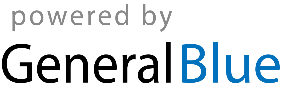 